ITU-R SM系列建议书______________无线电通信全会（RA-15）
2015年10月26-30日，日内瓦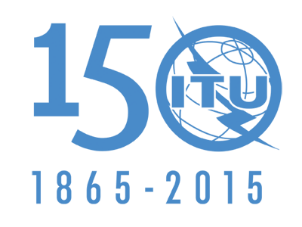 国 际 电 信 联 盟文件 1/1002-C2015年8月26日无线电通信第1研究组无线电通信第1研究组频谱管理频谱管理建议书清单建议书清单NOC = 
保留MOD = 
经修订SUP = 
已废止ADD = 
新案文UNA = 
审批中ITU-R建议书建议书标题建议书标题RA-15
的行动意见SM.326-7调幅无线电发射机功率的确定和测量调幅无线电发射机功率的确定和测量NOCSM.328-11发射的频谱和带宽发射的频谱和带宽NOCSM.329-12杂散域的无用发射杂散域的无用发射NOCSM.331-4接收机的噪声和灵敏度接收机的噪声和灵敏度NOCSM.332-4接收机的选择性接收机的选择性NOCSM.337-6频率和距离间隔频率和距离间隔NOCSM.377-4国际监测站测量频率的精确度国际监测站测量频率的精确度NOCSM.378-7监测站的场强测量监测站的场强测量NOCSM.443-4监测站对带宽的测量监测站对带宽的测量NOCSM.575-2保护固定监测站免受来自邻近或强辐射发射机的干扰保护固定监测站免受来自邻近或强辐射发射机的干扰NOCSM.668-1用于频谱管理目的的电子信息交换用于频谱管理目的的电子信息交换NOCSM.851-1VHF和UHF频带中广播业务与固定和/或移动业务之间的共用VHF和UHF频带中广播业务与固定和/或移动业务之间的共用NOCSM.852-0F3E发射类别的无线电接收机的灵敏度F3E发射类别的无线电接收机的灵敏度NOCSM.853-1必要带宽必要带宽NOCSM.854-3监测站的定向和位置测定监测站的定向和位置测定NOCSM.855-1多业务电信系统多业务电信系统NOCSM.856-1新的高效利用频谱的技术和系统新的高效利用频谱的技术和系统NOCSM.1009-1在87-108 MHz频带附近的声音广播业务与108-137 MHz频带的航空业务之间的兼容性在87-108 MHz频带附近的声音广播业务与108-137 MHz频带的航空业务之间的兼容性NOCSM.1045-1发射机的频率容限发射机的频率容限NOCSM.1046-2频谱使用的定义和无线电系统的效率频谱使用的定义和无线电系统的效率NOCSM.1047-2国家频谱管理国家频谱管理NOCSM.1049-1用于帮助边界地区进行地面业务频率指配的频谱管理方法用于帮助边界地区进行地面业务频率指配的频谱管理方法NOCSM.1050-2监控业务的任务监控业务的任务NOCSM.1051-3优先确定和消除406-406.1 MHz频带的有害干扰优先确定和消除406-406.1 MHz频带的有害干扰NOCSM.1054-0监测站对宇航器无线电发射的监测监测站对宇航器无线电发射的监测NOCSM.1055-0扩频技术的使用扩频技术的使用NOCSM.1056-1对工业、科学和医疗（ISM）设备辐射的限制对工业、科学和医疗（ISM）设备辐射的限制NOCSM.1131-0在全球范围划分频谱时应考虑的因素在全球范围划分频谱时应考虑的因素NOCSM.1132-2无线电通信业务间或无线电台间共用的一般原则无线电通信业务间或无线电台间共用的一般原则NOCSM.1133-0广义定义的业务的频谱利用广义定义的业务的频谱利用NOCSM.1134-1陆地移动业务中的互调干扰计算陆地移动业务中的互调干扰计算NOCSM.1135-0SINO和SINPFEMO代码SINO和SINPFEMO代码NOCSM.1138-2必要带宽的确定，包括计算示例以及相关的发射标识的例子必要带宽的确定，包括计算示例以及相关的发射标识的例子NOCSM.1139-0国际监测系统国际监测系统NOCSM.1140-0为了确定在87-108 MHz频带附近的声音广播业务与108-137 MHz频带的航空业务之间的兼容性测量航空接收机特性的测试程序为了确定在87-108 MHz频带附近的声音广播业务与108-137 MHz频带的航空业务之间的兼容性测量航空接收机特性的测试程序NOCSM.1235-0干扰环境下数字调制系统的性能函数干扰环境下数字调制系统的性能函数NOCSM.1265-1划分方法的国家替代方案划分方法的国家替代方案NOCSM.1266-0自适应MF/HF系统NOCNOCSM.1268-3监测站测量调频广播发射最大频偏的方法NOCNOCSM.1270-0用于监测目的与发射类别和标识有关的附加信息NOCNOCSM.1271-0使用概率方法实现频谱有效利用NOCNOCSM.1370-2开发自动频谱管理系统的设计指南开发自动频谱管理系统的设计指南NOCSM.1392-2发展中国家频谱监测站的基本要求发展中国家频谱监测站的基本要求NOCSM.1393-0监测站之间交换信息的通用格式监测站之间交换信息的通用格式NOCSM.1394-0签署国之间关于频谱监测领域合作的谅解备忘录的通用格式签署国之间关于频谱监测领域合作的谅解备忘录的通用格式NOCSM.1413-3用于通知和协调目的的无线电通信数据词典用于通知和协调目的的无线电通信数据词典NOCSM.1446-0使用频率、相位或复调制技术的发射机互调产物的定义
和测量使用频率、相位或复调制技术的发射机互调产物的定义
和测量NOCSM.1447-0监测陆地移动网络的无线电覆盖验证是否符合执照规定监测陆地移动网络的无线电覆盖验证是否符合执照规定NOCSM.1448-0 
+ Corr.1在100 MHz和105 GHz频段之间地球站附近协调区的确定在100 MHz和105 GHz频段之间地球站附近协调区的确定NOCSM.1535-0保护安全业务免受无用发射干扰保护安全业务免受无用发射干扰NOCSM.1537-1带有自动频谱管理的频谱监测系统的自动化和集成带有自动频谱管理的频谱监测系统的自动化和集成NOCSM.1539-1应用ITU-R SM.1541和ITU-R SM.329建议书所要求的带外和杂散域之间界线的变化应用ITU-R SM.1541和ITU-R SM.329建议书所要求的带外和杂散域之间界线的变化NOCSM.1540-0进入相邻划分频段中的带外无用发射进入相邻划分频段中的带外无用发射NOCSM.1541-6带外无用发射带外无用发射NOCSM.1542-0保护无源业务免受无用发射干扰保护无源业务免受无用发射干扰NOCSM.1598-0TDMA和CDMA信号无线电方定向和定位方法TDMA和CDMA信号无线电方定向和定位方法NOCSM.1599-1为规划目的确定频谱利用因素在地区和频率上的分布为规划目的确定频谱利用因素在地区和频率上的分布NOCSM.1600-2数字信号的技术确认数字信号的技术确认NOCSM.1603-2作为国家频谱管理方法的频谱调换作为国家频谱管理方法的频谱调换NOCSM.1604-0发展中国家升级频谱管理系统指南发展中国家升级频谱管理系统指南NOCSM.1633-0划分在相邻或附近频段的无源和有源业务之间的兼容性分析划分在相邻或附近频段的无源和有源业务之间的兼容性分析NOCSM.1681-0利用减噪技术从地球站测量来自空间站的低电平发射利用减噪技术从地球站测量来自空间站的低电平发射NOCSM.1682-1数字广播信号的测量方法数字广播信号的测量方法NOCSM.1708-1具有地理坐标登记的路径的场强测量具有地理坐标登记的路径的场强测量NOCSM.1723-2移动频谱监测设备移动频谱监测设备NOCSM.1751-0用于对在共享频带内操作的无线电通信网络间的干扰效应进行评价的额外方法用于对在共享频带内操作的无线电通信网络间的干扰效应进行评价的额外方法NOCSM.1753-2无线电噪声的测量方法无线电噪声的测量方法NOCSM.1754-0超宽带发射的测量技术超宽带发射的测量技术NOCSM.1755-0超宽带技术的特性超宽带技术的特性NOCSM.1756-0推出超宽带技术设备框架推出超宽带技术设备框架NOCSM.1757-0超宽带技术设备对无线电通信业务内运行的系统的影响超宽带技术设备对无线电通信业务内运行的系统的影响NOCSM.1792-0为监测目的对T-DAB和DVB-T发射机单边带发射的测量为监测目的对T-DAB和DVB-T发射机单边带发射的测量NOCSM.1794-0宽带瞬时带宽频谱监测系统宽带瞬时带宽频谱监测系统NOCSM.1809-0监测站中频段登记和测量的标准数据交换格式监测站中频段登记和测量的标准数据交换格式NOCSM.1836-0衡量无线电监测接收机IF过滤器属性的测试程序衡量无线电监测接收机IF过滤器属性的测试程序NOCSM.1837-1确定衡量无线电监测接收机的三阶交调截取点（IP3）水平的一种测试程序确定衡量无线电监测接收机的三阶交调截取点（IP3）水平的一种测试程序NOCSM.1838-0衡量无线电监测接收机噪声系数的测试程序衡量无线电监测接收机噪声系数的测试程序NOCSM.1839-1衡量无线电监测接收机扫描速度的测试程序衡量无线电监测接收机扫描速度的测试程序NOCSM.1840-0衡量使用模拟调制信号的无线电监测接收机灵敏度的测试
程序衡量使用模拟调制信号的无线电监测接收机灵敏度的测试
程序NOCSM.1875-2DVB-T覆盖测量和规划标准的验证DVB-T覆盖测量和规划标准的验证NOCSM.1879-2电力线高数据速率电信系统对470 MHz以下的无线电通信系统的影响电力线高数据速率电信系统对470 MHz以下的无线电通信系统的影响NOCSM.1880-1频谱占用度测量和评估频谱占用度测量和评估NOCSM.1896-0短距离装置（SRD）全球协调或区域性协调的频率范围短距离装置（SRD）全球协调或区域性协调的频率范围NOCSM.2028-0计算使用30 MHz以下频率的感应系统与无线电通信业务之间的保护距离计算使用30 MHz以下频率的感应系统与无线电通信业务之间的保护距离NOCSM.2039-0频谱监测演进频谱监测演进NOCSM.2060-0测量测向系统测向精度的测试程序测量测向系统测向精度的测试程序NOCSM.2061-0测量测向系统多径传播抗扰度的测试程序测量测向系统多径传播抗扰度的测试程序NOCSM.2080-0监测接收机输出数据中时间信息的精确度监测接收机输出数据中时间信息的精确度NOC